В  Е  С  Т  Н  И  К Д  Е  П  У  Т  А  Т  АПЕРИОДИЧЕСКОЕ ПЕЧАТНОЕ ИЗДАНИЕ, СОЗДАННОЕ
РЕШЕНИЕМ ОКТЯБРЬСКОГО СЕЛЬСКОГО СОВЕТА ДЕПУТАТОВСЕГОДНЯ В НОМЕРЕ:Нормативные правовые акты Октябрьского сельсовета1. Решение Октябрьского сельского Совета депутатов № 16/59                             от 08.01.2020 г.  «О назначении ответственного организатора».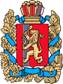 ОКТЯБРЬСКИЙ СЕЛЬСКИЙ СОВЕТ ДЕПУТАТОВБОГУЧАНСКОГО РАЙОНАКРАСНОЯРСКОГО КРАЯРЕШЕНИЕ        08.01.2020г.	                               п. Октябрьский		                           № 16/59О назначении ответственногоорганизатораВ соответствии со ст.7 Устава  Октябрьского сельсовета,  Октябрьский сельский  Совет депутатов   РЕШИЛ:1. Назначить ответственным организатором Всероссийской массовой лыжной гонки "Лыжня России"  депутата Лях Юрия Сергеевича.2. Контроль за исполнением настоящего решения возложить на И.о.Главы Октябрьского сельсовета Щепко С.В. 2. Решение вступает в силу в день подписания и подлежит официальному опубликованию в «Вестнике депутата» и на официальном администрации Октябрьского сельсовета.ПредседательОктябрьского сельского Совета депутатов                                    З.К.Вализер И.о. Главы Октябрьского сельсовета                                              С.В.Щепко